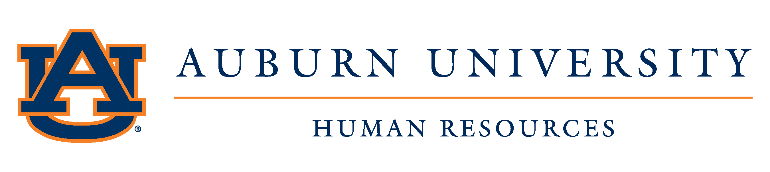 HR Liaisons Meeting AgendaDATE: December 7, 2017	ATTENDING: HR Liaisons and HR StaffHuman Resources StaffingNew Hires/Staffing ChangesDepartmental OpeningsRetirement ReceptionsKarla McCormickNew Employee Orientation DiscussionKarla McCormickPre-AU Person Set-up Scott TisdalePayrollHoliday PayrollW2sMailing AddressesLeave AdministrationBeneficiariesAnn ShoreBeverly HughesPolicy & Procedures UpdateAwards & Incentives PolicyOn-Call PolicyHR StaffEmployment ServicesDivision Responsibilities for SpecialistsJob PostingsBackground ChecksChris ThompsonTalent Management System UpdateRod KellyProbationary Review FormsBill ShannonQ & A Karla McCormickCookie SwapALL